§1202.  DefinitionsAs used in this chapter, unless the context otherwise indicates, the following terms have the following meanings.  [PL 1993, c. 628, §2 (NEW).]1.  Block.  "Block" means an area defined as a block in the United States Census for 1990.  A block is the smallest census unit used in this document.[PL 1993, c. 628, §2 (NEW).]2.  Block group.  "Block group" means an area comprising all of the blocks within a tract or BNA whose census data labels begin with the same digit.  There are one to 9 block groups in a tract or BNA.[PL 1993, c. 628, §2 (NEW).]3.  Block numbering area.  "Block numbering area" or "BNA" means that area composed of blocks or block groups that is defined as a block numbering area in the United States Census for 1990.[PL 1993, c. 628, §2 (NEW).]4.  Census unit.  "Census unit" means a block, block group, BNA or tract.[PL 1993, c. 628, §2 (NEW).]5.  Tract.  "Tract" means that area composed of blocks or block groups that is defined as a tract in the United States Census for 1990.[PL 1993, c. 628, §2 (NEW).]6.  United States Census for 1990.  "United States Census for 1990" means the population counts published in both printed and electronic media in March 1991 by the United States Census Bureau as the data for the State of Maine collected pursuant to Public Law 94-171.[PL 1993, c. 628, §2 (NEW).]SECTION HISTORYPL 1993, c. 628, §2 (NEW). The State of Maine claims a copyright in its codified statutes. If you intend to republish this material, we require that you include the following disclaimer in your publication:All copyrights and other rights to statutory text are reserved by the State of Maine. The text included in this publication reflects changes made through the First Regular Session and the First Special Session of the131st Maine Legislature and is current through November 1, 2023
                    . The text is subject to change without notice. It is a version that has not been officially certified by the Secretary of State. Refer to the Maine Revised Statutes Annotated and supplements for certified text.
                The Office of the Revisor of Statutes also requests that you send us one copy of any statutory publication you may produce. Our goal is not to restrict publishing activity, but to keep track of who is publishing what, to identify any needless duplication and to preserve the State's copyright rights.PLEASE NOTE: The Revisor's Office cannot perform research for or provide legal advice or interpretation of Maine law to the public. If you need legal assistance, please contact a qualified attorney.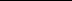 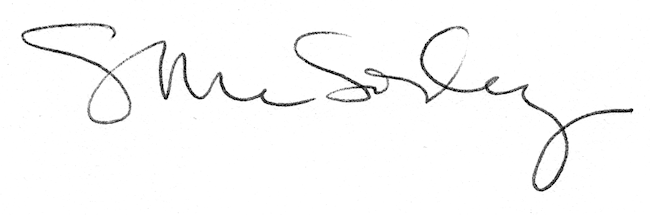 